Accessibilité  de l’établissement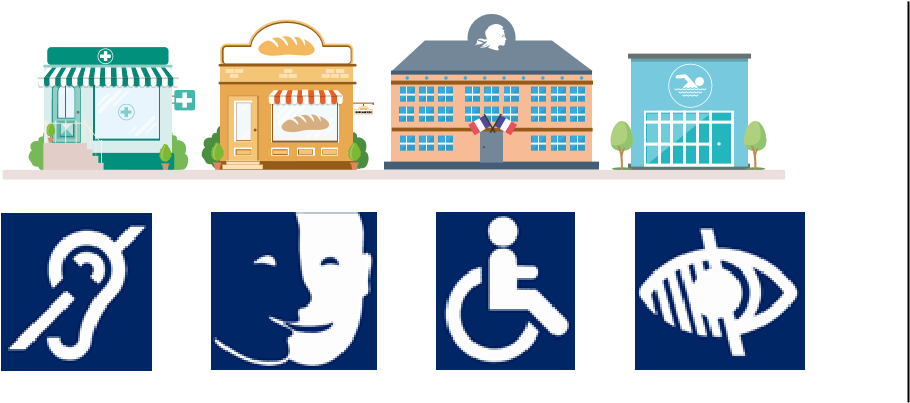 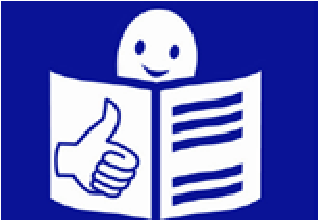 Formation du personnel d’accueil aux différentes situations de handicap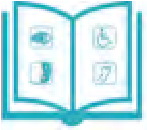   Le personnel est sensibilisé.                 						C’est-à-dire que le personnel est informé de la nécessité d’adapter son accueil aux différentes personnes en situation de handicap.Le personnel est formé.  	 	 	 	 	 	 	         C’est-à-dire que le personnel a suivi une formation pour un accueil des différentes personnes en situation de handicap.Le personnel sera formé.  	 	 	 	 	 	 	          Matériel adaptéLe matériel est entretenu et réparé   	        oui    non  Le personnel connait le matériel    	       oui    nonContact :  Consultation du registre public d’accessibilité :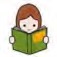 	 à l’accueil  	 	 	 	  sur le site internet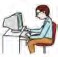 Contributeurs : Fédération APAJH, DMA, Unapei  	Relecteurs : ESAT Levallois-Perret - Fédération APAJH, ESAT Pierrelatte - Adapei 26      	Septembre 2017Certaines prestations ne sont pas  accessibles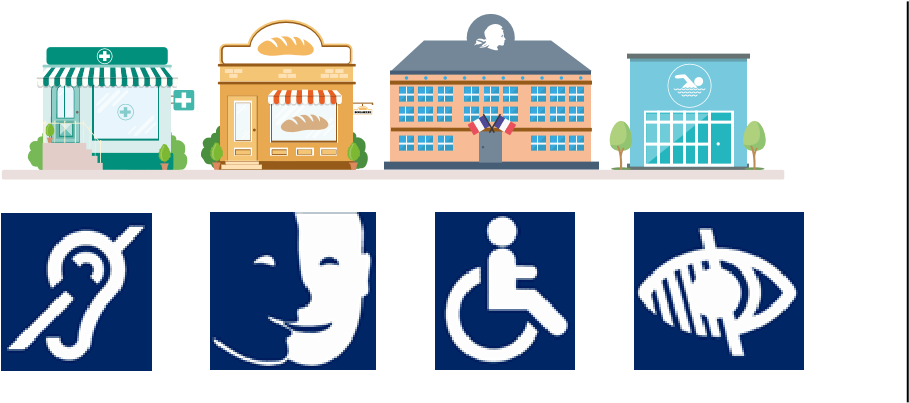 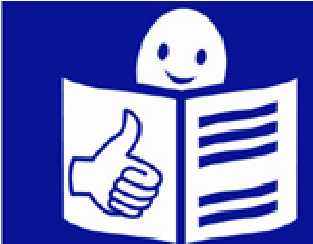 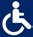 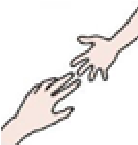 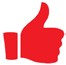 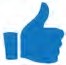 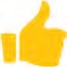 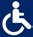 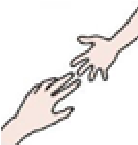 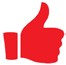 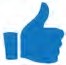 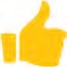 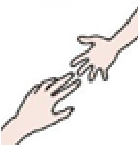 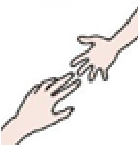 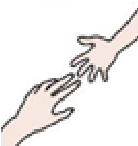 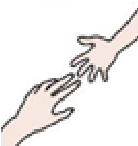 Contributeurs : Fédération APAJH, DMA, Unapei  	Relecteurs : ESAT Levallois-Perret - Fédération APAJH, ESAT Pierrelatte - Adapei 26      	Septembre 2017		Bienvenue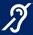 Le bâtiment et tous les services proposés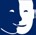 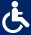 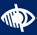 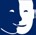 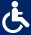 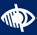  sont accessibles à tous		 oui 	 nonLe personnel vous informe de l’accessibilité du bâtiment et des services		 oui 	 nonN° SIRET :Adresse :